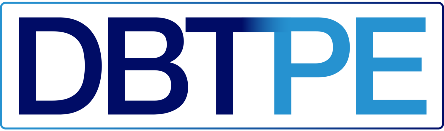 Scholarship Application Intensive Training in the DBT Prolonged Exposure Protocol for PTSDApril 18-21, 2023 | Virtual Live Training Purpose:The goal of this scholarship is to contribute to reducing the profound disparity in access to mental health treatment among racial and ethnic minority, sexual and gender minority, low-income, and other underserved populations. Eligibility Criteria:This scholarship is intended for DBT clinicians who: (1) cannot afford to pay the full registration fee, and (2) work primarily with clients from NIH-designated health disparity populations.Details:The scholarship will provide a discount (typically 50%) on the early bird registration fee. There will be 10 scholarships available. Applications are due by March 1, 2023 and can be submitted by emailing this form to admin@dbtpe.org. Scholarship offers will be made by March 8, 2023. Name: Degree: Agency: Address: Email: Phone: Gender: Race/ethnicity: Have you attended a DBT Intensive or Foundational Training?  	 Yes		 NoIf you have not attended a DBT Intensive or Foundational Training, please describe your prior training in DBT:Which modes of DBT do you currently provide? DBT individual therapy DBT group skills training DBT phone consultation DBT therapist consultation teamWhat is the extent of your experience with individuals in need of DBT? Most of my work is with these clients I work with a steady flow of these clients, but it is never the majority of my work I have worked closely with a few of these clients I have never worked with these clientsApproximately what percentage of your DBT clients need PTSD treatment? Which evidence-based treatments for PTSD, if any, are you currently trained in? What is your current approach to treating PTSD with your DBT clients?What percentage of your DBT clients are from the following NIH-designated health disparity populations?Racial and ethnic minorities: Sexual and gender minorities: Socioeconomically disadvantaged populations: Underserved rural populations: Please describe the client population with whom you would plan to use the DBT Prolonged Exposure protocol for PTSD.Why are you interested in attending this training and what are your training goals?Please provide information about your need, including what you can afford to pay to attend this training. (Please note that this scholarship typically provides a 50% discount off the early bird registration fee, which makes the cost to attend $747. You may request more or less than this amount depending on your need.)  